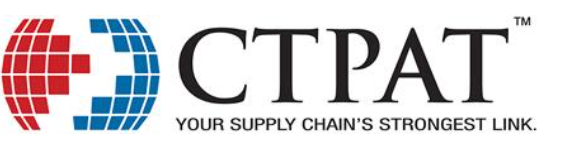 Container Inspection ChecklistInstructions to SupplierPlease complete Sections I, II and III of this form.  Attach completed form with the shipment documentation accompanying the container.  Also, please include a copy on the inside door of the container.Section I.     Shipment InformationSection II.  	9-Point Container InspectionNote: Containers must be secure, and not contain any of the following:Secret compartments in walls, floors, ceiling, etc.Un-manifested goods, packages, etc.Signs of tampering (fresh paint, peculiar marks, etc.)Section III.     Supplier’s Container Inspector’s Signature:  ______________________________________________________________________________________________________________Section IV.      For Completion by Allegion ReceivingDoes the seal number match the seal shown in Section 1?	 Yes  No              (report “no” answers to Mgmt) Does Container show signs of tampering / anomalies?	 Yes  No              (report “yes” answers to Mgmt) Are there any visible pests, weeds, seeds or other contaminants? Yes  No  (report “yes” answers to Mgmt)   Receiving Inspector’s Signature________________________________________________*Instructions to Receiving:  Please save this form for 1 year for CTPAT audits, and report anomalies to Trade Compliance.Date:Supplier Name:Carrier Name:Container Number:Seal Number:Wood Packaging Material (WPM): Does all WPM contain the internationally recognized IPPC mark which certifies treatment? (Yes or No)If No, stop shipment.Wood Packaging Material (WPM): Does all WPM contain the internationally recognized IPPC mark which certifies treatment? (Yes or No)If No, stop shipment.Container Inspector’s Name:Container Inspector’s Name:Check   after Exam  Category Note any damage or problems with containerContainer cleanliness (not filthy; no pests, weeds or seeds)Pallet cleanliness(not filthy; no pests, weeds or seeds)Underside of TrailerLeft Wall for concealed walls or hidden articlesRight Wall for concealed/false walls or hidden articlesFront Wall  for concealed/false walls or hidden articlesFloor for hidden articles or false floorCeilingInside and Outside Door / Hinges (i.e. Ensure Locking mechanisms are secure)Receiving Date:Seal Number:Receiving Location:Receiving Person’s Name: